ПрограммаII Международной научно-практической  конференции «Архитектоника медиапространства Северной и Южной Осетии: глобальные вызовы, технологии, самоконтроль» (26 мая 2021 года, г. Владикавказ)Деловая часть конференции10:00 – Прибытие делегации Республики Южная Осетия.10:00 – Прибытие делегации Кабардино-Балкарской Республики.10:00 – 10:30 – Регистрация участников конференции.10:30 – Открытие фотовыставки.11:00 – Пленарное заседание. 11:00 Приветственные слова11:00 – Приветственное слово модератора конференции – декана факультета журналистики Северо-Осетинского государственного университета               им. К. Л. Хетагурова Ф.С. Хабаловой 11:05 – Приветственное слово – временно исполняющего обязанности Главы Республики Северная Осетия-Алания С.И. Меняйло.11:10 – Приветственное слово руководителя делегации из Республики Южная Осетия – Председателя Государственного комитета информации, связи и массовых коммуникаций Республики Южная Осетия М. Ф. Котаевой11:15 – Приветственное слово руководителя делегации из Кабардино-Балкарской Республики главного специалиста-эксперта Министерства культуры Кабардино-Балкарской Республики, кандидат филологических наук Э. В. Маремуковой 11:20 Выступления спикеров11:20 – Фидаров Юрий Астемирович, Председатель Комитета по делам печати и массовых коммуникаций Республики Северняа Осетия-Алания.Тема доклада: «Государственное управление средствами массовой информации Республики Северная Осетия-Алания».11:30 – Хозиев Борис Разденович, главный редактор газеты «Рӕстдзинад», кандидат филологических наук (РСО-Алания).Тема доклада: «Национальная газета и ее аудитория».11:40 – Битарова Марина Михайловна, главный редактор газеты «Северная Осетия» (РСО-Алания).Тема доклада: «Дистанция – работе не помеха (Об особенностях удаленного режима работы редакции в условиях пандемии)».11:50 – Цховребова Залина Ивановна, редактор МИА «Южная Осетия сегодня». Тема доклада: «Южная Осетия сквозь призму СМИ: последствия и уроки».12:00 – Кусов Тимур Владимирович, руководитель филиала ГТРК ВГТРК «Алания», Председатель Союза журналистов РСО – Алания.Тема доклада: «Журналистская этика. Ответственность. Правда. Самоконтроль». 12:10 – Бабочиева Мадина Лаврентьевна – Заведующая кафедрой медиакоммуникаций и мультимедийных технологий Северо-Осетинского государственного университета им. К. Л. Хетагурова, доцент, кандидат политических наук. Тема доклада: «Негатив в интернете».12:20 – Анна Бигулова, заместителя главного редактора информационного портала «15-й Регион».Тема доклада: «Настоящие Fake News. Когда вымысел становится важнее правды». 12:30  – Перерыв.12:40 – Продолжение конференции.12:40 – Анна Джигкаева, шеф-редактор тематической службы вещания НТК «Осетия-Ирыстон». Тема доклада: «Телевидение на удаленке». 12:50 – Жилясов Заурбек Шалауатович, шеф-редактор газеты «Адыгэ псалъэ».Тема доклада: «Национальные СМИ в структуре современной журналистики Кабардино-Балкарии».13:00 – Тохсыров Вадим Константинович, главный редактор 	Северо-Осетинского информационного сайта «Основа».Тема доклада: «ТГ-канал. СМИ ли?»13:10 – Турманова Фатима Отаровна, выпускающий редактор ИА «Рес», Республика Южная Осетия. Тема доклада: «Работа СМИ в условиях коронавируса» 13:20 –Таутиев Казбек Умарович, директор ГУП «Издательство «Ир».Тема доклада: «На встречу 1100-летию крещения Алании: Аланская библиотека».13:30 – Моураов Артур Аланович, блогер, создатель паблика «News Владикавказ».Тема доклада: «Народные паблики. Секрет успеха».13:50 – Принятие итоговой рекомендации конференции, закрытие конференции.14:00 – Кофе-пауза для участников и гостей конференции.Досуговая часть конференции15:00 – Товарищеский футбольный матч между журналистами Северной и Южной Осетии (Футбольное поле «Роял Тетрон», г. Владикавказ, ул. Генерала Дзусова, 18В).17:00 – Торжественный ужин (Арт отель «Фиагдон», пос. Фиагдон).II Международная научно-практическая конференция «АРХИТЕКТОНИКА МЕДИАПРОСТРАНСТВА СЕВЕРНОЙ И ЮЖНОЙ ОСЕТИИ: ГЛОБАЛЬНЫЕ ВЫЗОВЫ, ТЕХНОЛОГИИ, САМОКОНТРОЛЬ»26 мая 2021 годаг. ВладикавказКонтакты для справок:E-mail: komitet@kpmk15.ruТел.: 8 (8672) 33-33-69Контакты для справок:E-mail: komitet@kpmk15.ruТел.: 8 (8672) 33-33-69II Международная научно-практическая конференция «АРХИТЕКТОНИКА МЕДИАПРОСТРАНСТВА СЕВЕРНОЙ И ЮЖНОЙ ОСЕТИИ: ГЛОБАЛЬНЫЕ ВЫЗОВЫ, ТЕХНОЛОГИИ, САМОКОНТРОЛЬ»26 мая 2021 годаг. Владикавказ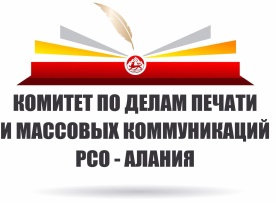 Комитет по делам печати и массовых коммуникацийРСО-Алания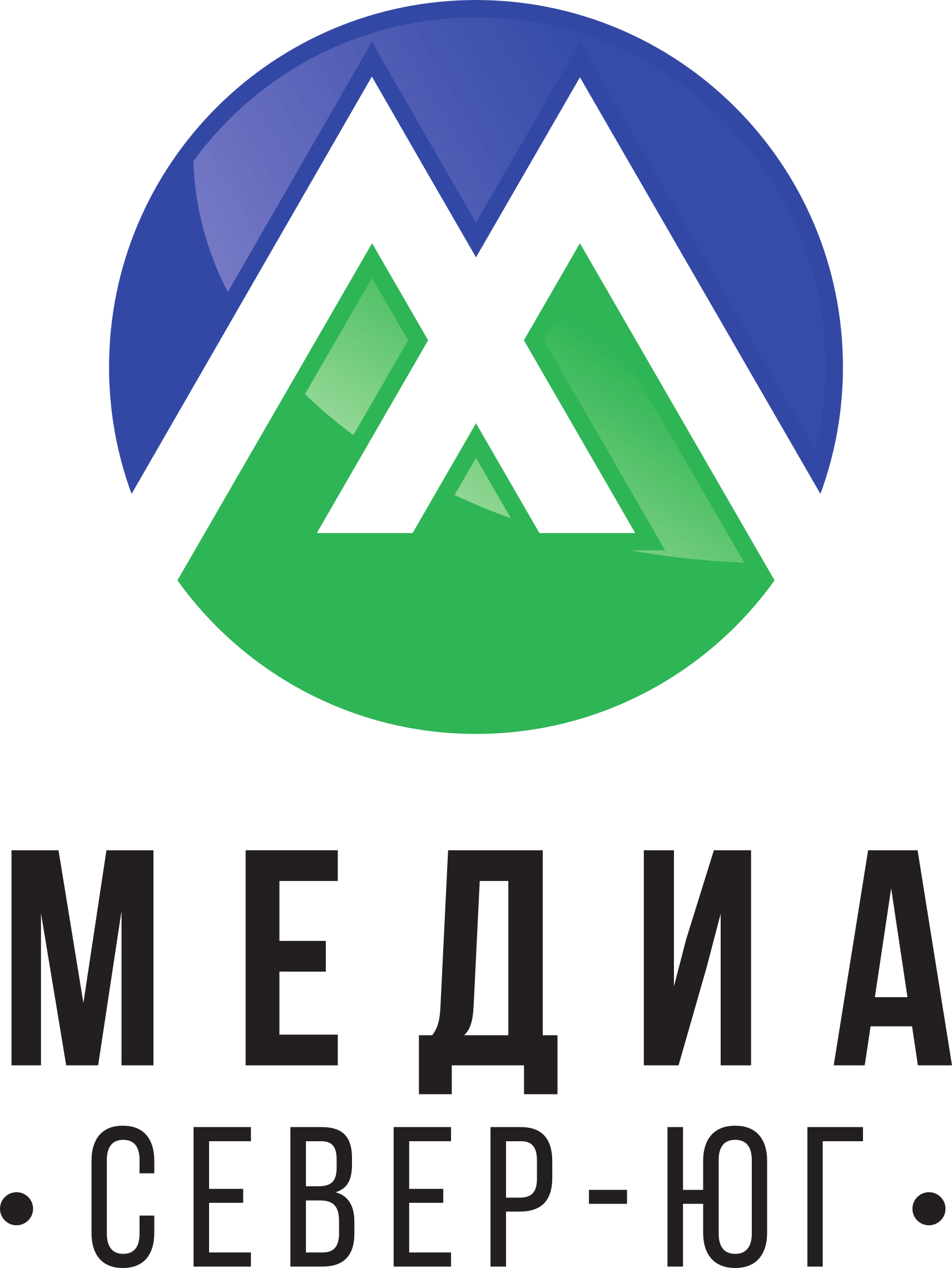 Комитет по делам печати и массовых коммуникацийРСО-Алания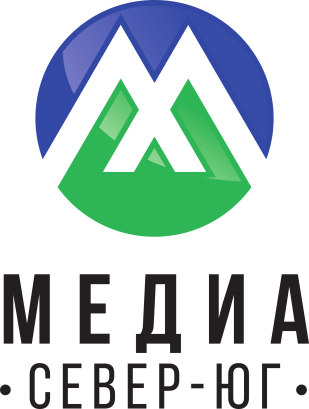 